Supplementary MaterialLeaf-air temperature decoupling correctionTo approximate the leaf-air temperature decoupling in alpine environments while generating climate scenario projected temperatures, we applied a regression between air and plant temperature data, which is presented originally in Salisbury and Spomer (1964) in their Figure 3. The regression formula was y = 1.3964x with R2 = 0.9892.Chlorophyll fluorescence assaysAfter the five-day heatwave treatment, we removed one leaf per plant from both heatwave and non-heatwave plants to measure the maximum efficiency of the photosystem II (Fv/Fm), critical hot temperature (Tcrit), the temperature at 50% fluorescence (T50), and the temperature at maximum fluorescence (Tmax). Harvested leaves were attached with a double-sided tape to filter paper that was then placed on a Peltier plate (CP-121HT; TE-Technology, Inc., Michigan, USA) controlled by a bi-polar proportional-integral-derivative temperature controller (TC-36-25; TE-Technology, Inc.). Double-glazed glass was placed on top to insulate the samples and ensure maximum thermal contact between leaves on the filter paper to the Peltier plate. The Peltier plate was set to a constant ambient temperature (21  1 °C) and leaves were dark-adapted for 30 minutes. After dark adaptation, we measured minimum chlorophyll fluorescence (F0) (i.e., fluorescence in absence of photosynthetic light) and maximum fluorescence (Fm) (i.e., fluorescence after delivering to a saturating pulse for a short duration). Chlorophyll fluorescence was measured on an area of interest set to the center of the widest section of each leaf, by means of a chlorophyll fluorescence imaging system (MAXI-Imaging-PAM; Heinz Walz GmbH, Effeltrich, Germany). We used the initial F0 and Fm parameters to calculate Fv/Fm as the ratio of (Fm - F0)/ Fm (n = 276). Unfortunately, the Fv/Fm measurements for 43 individuals were not recorded due to software errors. After measuring Fv/Fm we raised the temperature of the Peltier plate from 21 to 60°C at a ramp speed of 60 °C h-1. We recorded F0 values every 10 s during the temperature ramp. The temperature of the leaf samples was measured using two type-T thermocouples that were attached to the underside of two randomly selected leaves, and a thermistor (MP-3193; TE-Technology, Inc.) attached to the Peltier plate. We logged the thermocouple data using a dual-channel data logger (EL-GFX-DTC; Lascar Electronics Ltd., Salisbury, UK). The average temperature of these two thermocouples was then used for all subsequent temperature calculations because, being directly attached to the leaves, we considered it to be a more reliable estimate of leaf temperatures. The difference in temperatures measured by the two thermocouples (average) and the thermistor was on average 2.5 °C across all runs and became larger at higher temperatures.For 19 individuals the T-F0 curves did not reach a fluorescence maximum and could not measure Tmax and T50 because they would have been underestimated. We included those individuals in the analysis considering them as having Tmax = 61 °C and estimated their T50 as (Tcrit + (61 °C - Tcrit) / 2) + 0.69 °C, where 0.69 °C is the average difference between T50 and (Tcrit + ((Tmax - Tcrit) / 2) between the rest of the 300 individuals. The distribution of curves in which F0 had not reached a maximum, was distributed across elevation and climate scenarios, however 17 out of these 19 individuals did not experience a heatwave. For two individuals we did not obtain canonical T-F0 curves and could not estimate thermal tolerance parameters.Table S1. Table of the families used during the experiment, the elevation where seeds of the respective mothers and fathers were collected, the elevation classification and the distance as the crow flies of the parental pair.Table S2. Day/night temperatures for historical climate scenario (base period) and future climate scenario (projected period), and photoperiod from the imposition of treatments (day 1) to the end of the experiment (day 191).Table S3. Effects of temperature treatments on number of seeds (LM), seed mass and chlorophyll content: results from linear random intercept models. Main effects model has no interactions; full model has all 2-way interactions. 3-way interactions were never significant and results for them are not presented. Estimates and standard error for seed production and seed mass are in the logarithmic scale. Number of seeds includes only individuals that produced seeds. (no zeros). NA = factor not included in the model for that trait or result not provided by the model. The intercept corresponds to high elevation, historical climate and no heatwave, and other parameter values are relative to this. Significant results, as for p-value < 0.05 from the lmerTest package in R, are presented in bold. e(l) = elevation (low); c(f) = climate (future); hw = heatwave; est. = estimated effect; ML = maximum likelihood; Pr(ML) = p-value of the likelihood ratio test between the models with and without the random effect. Random effects parameters are the variance components associated with that random effect.Table S4. Table of the models used to analyze each trait. Removal of the 3-way interaction was obtained using the update function in ‘base’ R package. elev = elevation; clim scn = climate scenario; hw = heatwave. Table S5. Sample sizes for each trait and each factor level. All fixed effects and their interactions are presented except for ‘block’. H = ‘high elevation’; C = ‘historical climate’; F = ‘future climate’; L = ‘low elevation’; N = ‘no heatwave’; Y = ‘heatwave (yes)’. Table S6. Correlation between longevity and total seed production: results from linear random intercept models. Individuals that did not produce seeds were removed from the analysis. Main effects model has no interactions; full model has all 2-way interactions. 3-way interactions were never significant and results for them are not presented. Estimates and standard error are in the logarithmic scale. NA = factor not included in the model for that trait or result not provided by the model. The intercept corresponds to high elevation, historical climate and no heatwave, and other parameter values are relative to this. Significant results, as for p-value < 0.05 from the lmerTest package in R, are presented in bold. e(l) = elevation (low); c(f) = climate (future); hw = heatwave; est. = estimated effect; ML = maximum likelihood; Pr(ML) = p-value of the likelihood ratio test between the models with and without the random effect. Random effects parameters are the variance components associated with that random effect.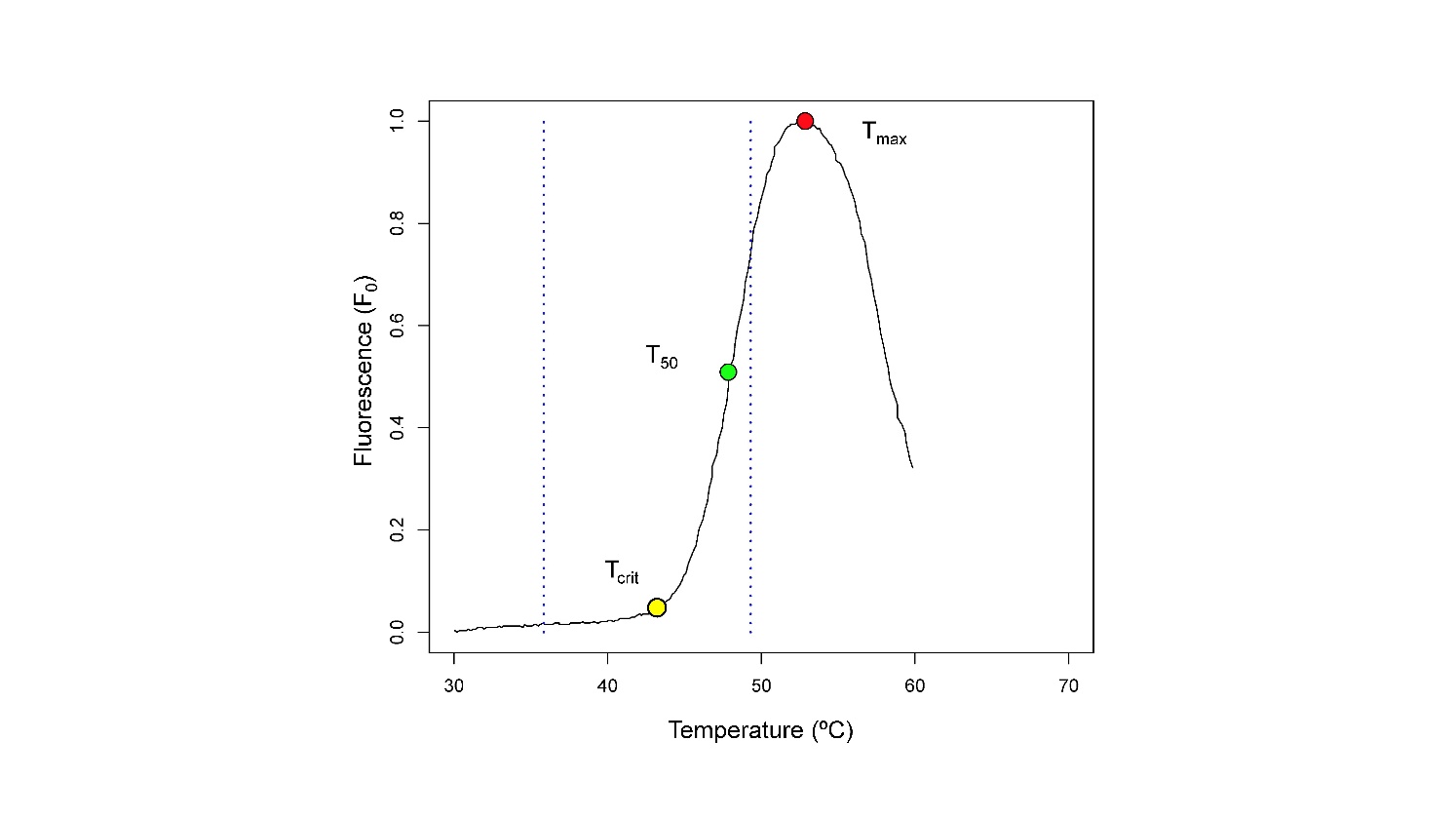 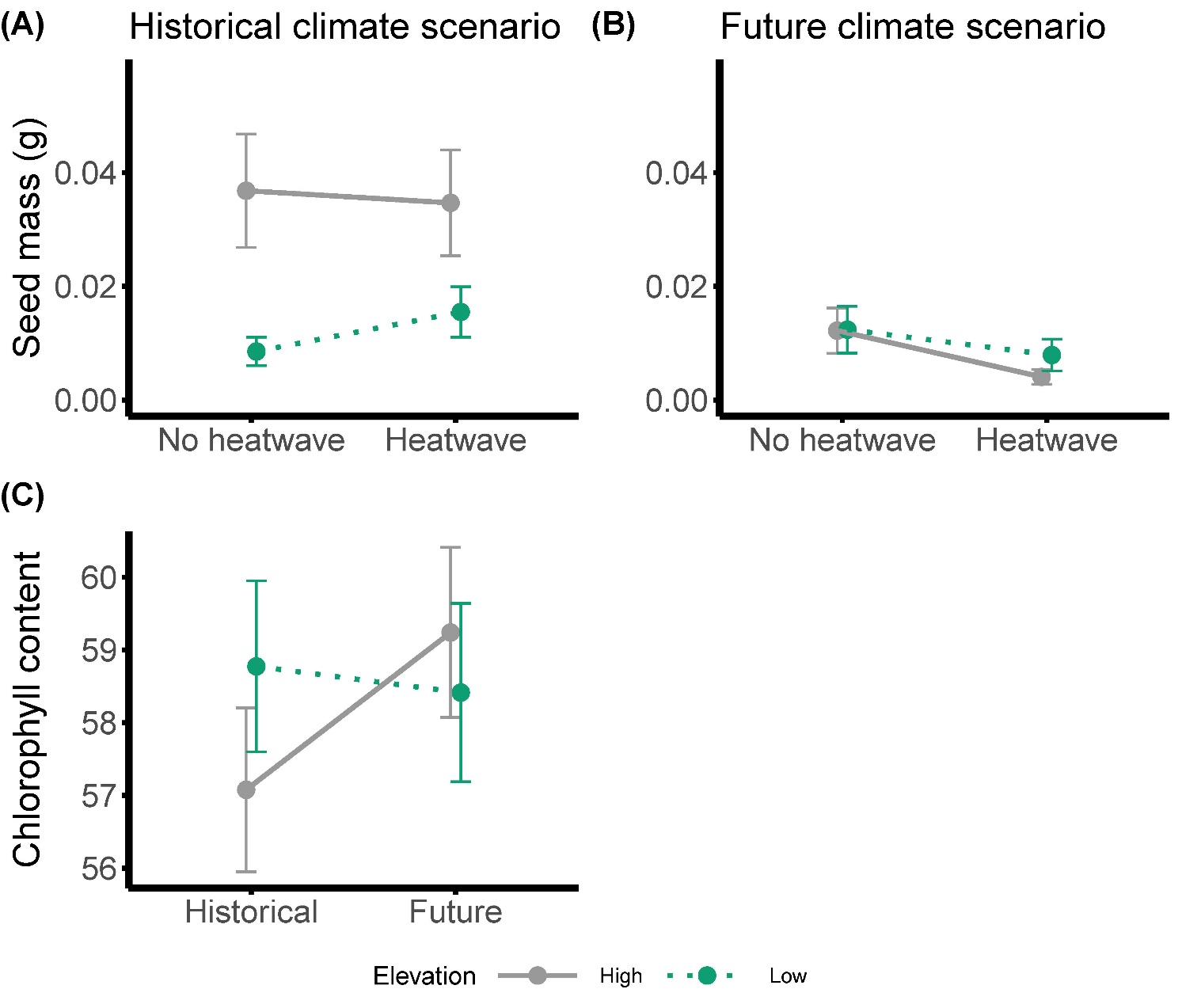 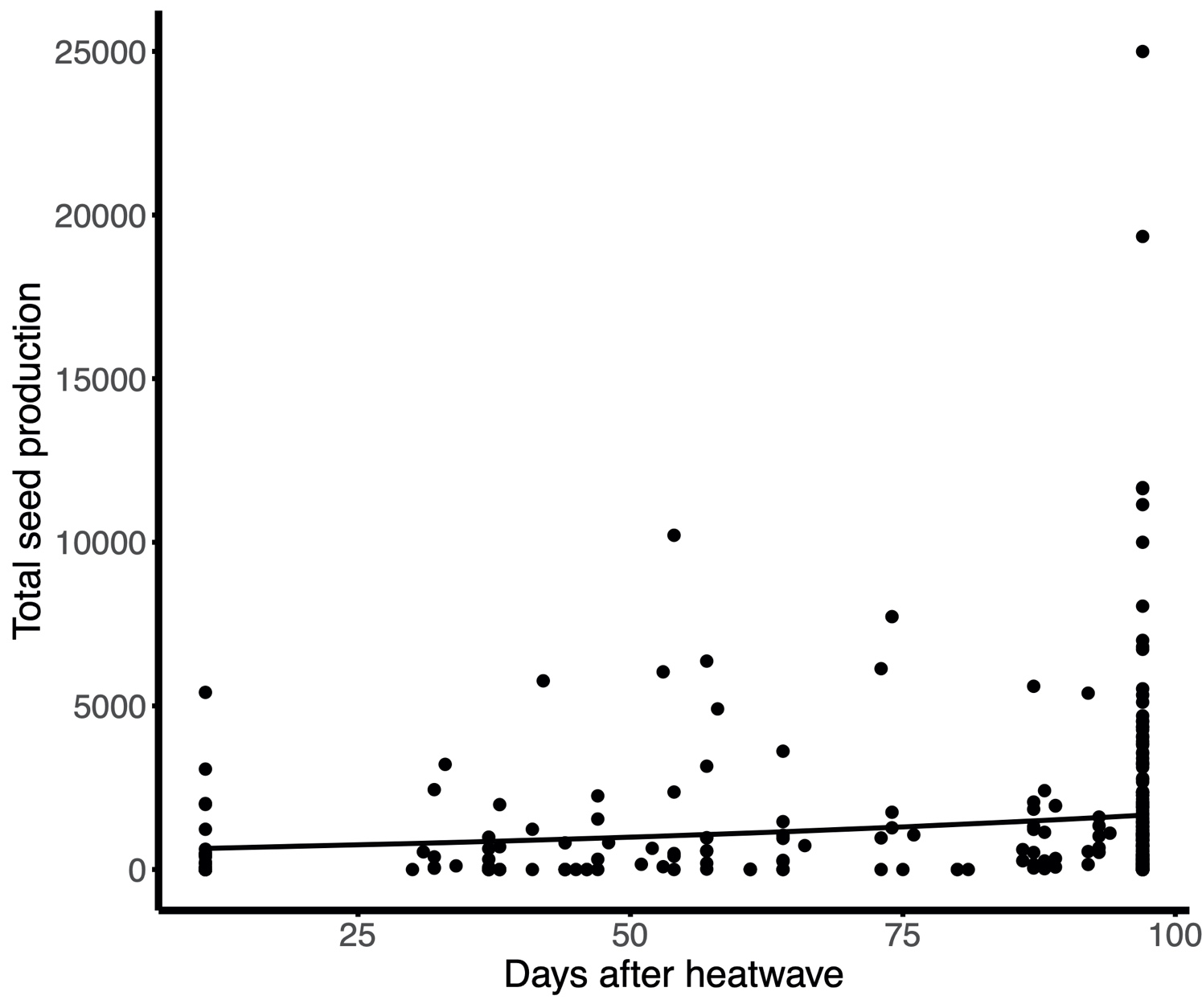 F1 LineElevation of the motherElevation of the fatherElevationDistance (Km)F1.10116211590Low6.98F1.1021732.91738.8Low0.19F1.10317441741Low2.28F1.10417651744Low3.33F1.1061889.41852.9High2.05F1.1071930.91926.5High0.58F1.1082095.72094.9High0.16F1.10917411754Low0.05F1.1101884.61837.3High0.67F1.11115901618.3Low6.92F1.11219561977High1.44F1.1141733.51741Low1.34F1.1151918.21902.7High0.24F1.11719371929.5High1.32F1.11817541741Low0.05F1.11917651740Low5.7F1.1202096.32090High0.36F1.12217441721Low5.97F1.1232060.72100High0.64F1.12516401621.3Low4.18F1.12617441741Low2.27F1.12719301956High0.93F1.12819561930High0.93F1.12919561930High0.93F1.1301706.41706.4Low6.64F1.13717211754Low3.77F1.13817651721Low2.6F1.14219771935High1.48F1.14419301892High4.5F1.14919771956High1.48DaysHistorical  scenario temperatures (d/n °C)Future  scenario temperatures  (d/n °C)Photoperiod (d/n hr)025/2025/2012/12121/1525/1512/12920/1225/1212/122320/1227/1213/113722/1328/1913/115122/1329/1914/106523/1329/2014/107924/1329/2014/109324/1229/2014.5/9.5 10723/1328/2014.5/9.5 12121/1326/2014.5/9.5 13518/1324/1514.5/9.5 14916/1321/1513.5/10.516316/1318/1313.5/10.517716/1317/1312.5/11.519116/1317/1312.5/11.5Number of seeds (LM)Number of seeds (LM)Number of seeds (LM)Seed mass (ln)Seed mass (ln)Seed mass (ln)Chlorophyll contentChlorophyll contentChlorophyll contentn233234301main effects model:est.(sd)P-valueest.(sd)P-valueest.(sd)P-valueintercept7.1820.275NA-3.4980.268NA58.2261.193NAelevation (low)-0.7200.3080.027-0.6210.2850.0370.5321.3990.707climate (future)-0.7540.187<0.0001-0.9520.007<0.00011.0090.8170.218heatwave(yes)-0.1390.1750.430-0.1340.1790.458NANANAblock(B)0.0920.2180.6740.0500.2240.825-0.8921.0130.379block(C)0.0310.2210.8870.0030.2270.989-0.9481.0070.348Marginal R2: 0.103Marginal R2: 0.103Marginal R2: 0.103Marginal R2: 0.117Marginal R2: 0.117Marginal R2: 0.117Marginal R2: 0.008Marginal R2: 0.008Marginal R2: 0.008Conditional R2: 0.324Conditional R2: 0.324Conditional R2: 0.324Conditional R2: 0.306Conditional R2: 0.306Conditional R2: 0.306Conditional R2: 0.170Conditional R2: 0.170Conditional R2: 0.170full model:est.(sd)P-valueest.(sd)P-valueest.(sd)P-valueintercept7.3060.297NA-3.3300.288NA57.6671.241NAelevation (low)-1.3910.3780.001-1.4600.360<<.0011.6961.5820.289climate (future)-0.8050.2960.007-1.1030.2970.0002.1611.1030.051heatwave(yes)-0.0900.2530.724-0.0600.2560.815NANANAblock(B)0.0800.2050.6970.0290.2070.888-0.8511.0090.400block(C)0.0820.2080.6960.0560.2100.788-0.9171.0040.362e(l)*C(f)1.1330.3530.0021.4730.353<0.001-2.5201.6280.123c(f)*Hw(y)-0.9500.3520.008-1.0410.3510.003NANANAe(l)*Hw(y)0.5940.3480.0890.6540.3540.066NANANAMarginal R2: 0.156 Marginal R2: 0.156 Marginal R2: 0.156 Marginal R2: 0.195Marginal R2: 0.195Marginal R2: 0.195Marginal R2: 0.115Marginal R2: 0.115Marginal R2: 0.115Conditional R2: 0.417Conditional R2: 0.417Conditional R2: 0.417Conditional R2: 0.427Conditional R2: 0.427Conditional R2: 0.427Conditional R2: 0.175Conditional R2: 0.175Conditional R2: 0.175Random effects:var.(int.)Pr(ML)var.(int.)Pr(ML)var.(int.)Pr(ML)Family0.5094<<0.00010.3839<0.00019.5100<0.0001Position0.16960.04800.23940.0111NANAResidual1.5184NA1.5355NA48.9600NATraitLog transformationModelFixed effectsRandom effectsREMLFamilyFv/Fmnolmerelev*clim scn*hw+blockpositionfalse\Tcritnolmerelev*clim scn*hw+blockpositionfalse\T50yeslmerelev*clim scn*hw+blockpositionfalse\Tmaxyeslmerelev*clim scn*hw+blockpositionfalse\Flowering onsetyeslmerelev*clim scn +blockfamilyfalse\Number of flowersnoglmer.nbelev*clim scn*hw+blockfamily; position\negative binomialNumber of seedsnoglmer.nbelev*clim scn*hw+blockfamily\negative binomialIndividual seed weightnolmerelev*clim scn*hw+blockfamilyfalse\Biomassnolmerelev*clim scn*hw+blockclim scn|family; positionfalse\Survivalnocoxmeelev*clim scn*hw+blockfamily; position\\Probability of seed productionnoglmerelev*clim scn*hw+blockfamily; position\binomialNumber of seeds (LM)Nolmerelev*clim scn*hw+blockfamily; positionfalse\Seed massyeslmerelev*clim scn*hw+blockfamily; positionfalse\Chlorophyll contentnolmerelev*clim scn +blockfamilyfalse\ElevationElevationClimate scenarioClimate scenarioHeatwaveHeatwaveElevation x Climate scenarioElevation x Climate scenarioElevation x Climate scenarioElevation x Climate scenarioElevation x HeatwaveElevation x HeatwaveElevation x HeatwaveElevation x HeatwaveClimate scenario x HeatwaveClimate scenario x HeatwaveClimate scenario x HeatwaveClimate scenario x Heatwave  TotalHighLowHistoricalFutureNoYesH x CH x FL x CL x FH x NH x YL x NL x YC x NC x YF x NF x YFv/Fm148128147129142134777170587672666274736861276Tcrit167152172147163156897883698582787487857671319T50167152172147163156897883698582787487857671319Tmax167152172147163156897883698582787487857671319Flowering onset165148167146160153877880688481767284837670313Longevity168153173148164157897984698682787587867771321Biomass897186749268474239325039422946404628160Number of flowers168153173148164157897984698682787587867771321Number of seeds166152173145163155897784688680777587867669318Individual seed weight12810515380116117854368376365535275784139233Probability to produce seeds168153173148164157897984698682787587867771321Total seed production (n)Total seed production (n)Total seed production (n)main effects model:est.(se)p-valueintercept6.1690.381NAlongevity0.0120.003<0.001elevation (low)-0.7280.2950.020climate (future)-0.7300.185<0.001heatwave(yes)-0.0220.1770.899block(B)0.1030.2170.636block(C)-0.0130.2190.952Marginal R2: 0.146Marginal R2: 0.146Marginal R2: 0.146Conditional R2: 0.313Conditional R2: 0.313Conditional R2: 0.313full model:est.(se)p-valueintercept6.3490.400NAlongevity0.0110.0030.001elevation (low)-1.2310.3770.002climate (future)-0.7520.3060.015heatwave(yes)0.1180.2600.651block(B)0.0810.2130.705block(C)0.0260.2150.906e(l)*C(f)1.0170.3650.006c(f)*Hw(y)-0.8900.3640.015e(l)*Hw(y)0.3250.3440.345Marginal R2: 0.179Marginal R2: 0.179Marginal R2: 0.179Conditional R2: 0.370Conditional R2: 0.370Conditional R2: 0.370Random effects:var.(int.)Pr(ML)Family(int.)0.5018<0.0001PositionNANAResidual1.6621NA